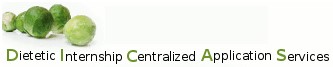 DPD Course List DPD Program Institution: Eastern Illinois University Eastern Illinois University Eastern Illinois University DPD Director Name: Melanie Tracy Burns, PhD, RDN, LDN Melanie Tracy Burns, PhD, RDN, LDN Melanie Tracy Burns, PhD, RDN, LDN Catalog Year for Applicant: 2018Website for Course Catalog: http://catalog.eiu.edu/index.php http://catalog.eiu.edu/index.php http://catalog.eiu.edu/index.php DPD Professional Courses DPD Science Courses Food Selection and Preparation (FCS 1120) General Chemistry 1 (CHM 1310) Food Service Sanitation (FCS 1121) General Chemistry 1 Lab (CHM 1315) Commercial Food Production (FCS 3784) General Chemistry 2 (CHM 1410) Food Science (FCS 3120) General Chemistry 2 Lab (CHM 1415) Food Service Systems Management (FCS 4940) Survey of Organic Chemistry (CHM 2430) Personal Nutrition (FCS 2100) Survey of Biochemistry (CHM 3300) Nutrition Assessment and Counseling (FCS 2750) Human Physiology (BIO 2001G) Nutrition in the Life Span (FCS 3755) Elementary Statistics (MAT 2250G) Community Nutrition (FCS 3756) Introductory Psychology (PSY 1879G) OR  Social Problems in a Contemporary Society (SOC 2750) OR Introductory Sociology (SOC 1838G) Advanced Human Nutrition (FCS 4750) Nutrition Therapy (FCS 4749) Food Product Development (FCS 4757) Management and Organizational Behavior (BUS 3010) 